3GPP TSG-SA5 Meeting #145-e 	S5-225222Online,  15 - 24th August 20222	ReferencesThe following documents contain provisions which, through reference in this text, constitute provisions of the present document.-	References are either specific (identified by date of publication, edition number, version number, etc.) or non-specific.-	For a specific reference, subsequent revisions do not apply.-	For a non-specific reference, the latest version applies. In the case of a reference to a 3GPP document (including a GSM document), a non-specific reference implicitly refers to the latest version of that document in the same Release as the present document.[1]	3GPP TR 21.905: "Vocabulary for 3GPP Specifications".[2]	ETSI ES 203 228: "Environmental Engineering (EE); Assessment of mobile network energy efficiency".[3]	ETSI ES 202 336-1 V1.2.1: "Environmental Engineering (EE); Monitoring and Control Interface for Infrastructure Equipment (Power, Cooling and Building Environment Systems used in Telecommunication Networks) Part 1: Generic Interface".[4]	ETSI ES 202 336-12 V1.1.1: "Environmental Engineering (EE); Monitoring and control interface for infrastructure equipment (power, cooling and building environment systems used in telecommunication networks); Part 12: ICT equipment power, energy and environmental parameters monitoring information model".[5]	3GPP TS 28.550: "Management and orchestration; Performance assurance".[6]	3GPP TS 28.531: "Management and orchestration; Provisioning".[7]	3GPP TS 28.545: "Management and orchestration; Fault Supervision (FS)".[8]	3GPP TS 32.432: "Telecommunication management; Performance measurement: File format definition".[9]	3GPP TS 32.435: "Telecommunication management; Performance measurement; eXtensible Markup Language (XML) file format definition".[10]	3GPP TS 32.436: "Telecommunication management; Performance measurement: Abstract Syntax Notation 1 (ASN.1) file format definition".[11]	3GPP TS 28.541: "Management and orchestration; 5G Network Resource Model (NRM); Stage 2 and stage 3".[12]	3GPP TS 38.401: "NG-RAN; Architecture description".[13]	3GPP TS 38.300: "NR; Overall description; Stage-2".[14]	3GPP TR 37.816: "Study on RAN-centric data collection and utilization for LTE and NR".[15]	3GPP TS 28.552: "Management and orchestration; 5G performance measurements".[16]	3GPP TS 28.532: "Management and orchestration; Generic management services".[17]	3GPP TS 32.551: "Energy Saving Managament (ESM); Concepts and requirements".[18]	3GPP TS 28.554: "Management and orchestration; 5G end to end Key Performance Indicators (KPI)".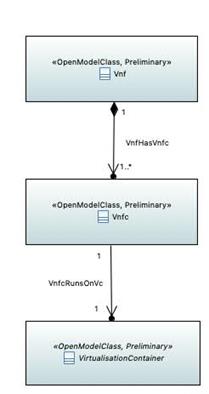 CR-Form-v12.1CR-Form-v12.1CR-Form-v12.1CR-Form-v12.1CR-Form-v12.1CR-Form-v12.1CR-Form-v12.1CR-Form-v12.1CR-Form-v12.1CHANGE REQUESTCHANGE REQUESTCHANGE REQUESTCHANGE REQUESTCHANGE REQUESTCHANGE REQUESTCHANGE REQUESTCHANGE REQUESTCHANGE REQUEST28.310CR0021rev-Current version:17.3.0For HELP on using this form: comprehensive instructions can be found at 
http://www.3gpp.org/Change-Requests.For HELP on using this form: comprehensive instructions can be found at 
http://www.3gpp.org/Change-Requests.For HELP on using this form: comprehensive instructions can be found at 
http://www.3gpp.org/Change-Requests.For HELP on using this form: comprehensive instructions can be found at 
http://www.3gpp.org/Change-Requests.For HELP on using this form: comprehensive instructions can be found at 
http://www.3gpp.org/Change-Requests.For HELP on using this form: comprehensive instructions can be found at 
http://www.3gpp.org/Change-Requests.For HELP on using this form: comprehensive instructions can be found at 
http://www.3gpp.org/Change-Requests.For HELP on using this form: comprehensive instructions can be found at 
http://www.3gpp.org/Change-Requests.For HELP on using this form: comprehensive instructions can be found at 
http://www.3gpp.org/Change-Requests.Proposed change affects:UICC appsMERadio Access NetworkXCore NetworkXTitle:	Solutions to calculate the energy consumption of PNF/VNF/VNFCsSolutions to calculate the energy consumption of PNF/VNF/VNFCsSolutions to calculate the energy consumption of PNF/VNF/VNFCsSolutions to calculate the energy consumption of PNF/VNF/VNFCsSolutions to calculate the energy consumption of PNF/VNF/VNFCsSolutions to calculate the energy consumption of PNF/VNF/VNFCsSolutions to calculate the energy consumption of PNF/VNF/VNFCsSolutions to calculate the energy consumption of PNF/VNF/VNFCsSolutions to calculate the energy consumption of PNF/VNF/VNFCsSolutions to calculate the energy consumption of PNF/VNF/VNFCsSource to WG:Huawei, Deutsche TelekomHuawei, Deutsche TelekomHuawei, Deutsche TelekomHuawei, Deutsche TelekomHuawei, Deutsche TelekomHuawei, Deutsche TelekomHuawei, Deutsche TelekomHuawei, Deutsche TelekomHuawei, Deutsche TelekomHuawei, Deutsche TelekomSource to TSG:S5S5S5S5S5S5S5S5S5S5Work item code:TEI17TEI17TEI17TEI17TEI17Date:Date:Date:2022-08-04Category:FRelease:Release:Release:Rel-17Use one of the following categories:
F  (correction)
A  (mirror corresponding to a change in an earlier 													release)
B  (addition of feature), 
C  (functional modification of feature)
D  (editorial modification)Detailed explanations of the above categories can
be found in 3GPP TR 21.900.Use one of the following categories:
F  (correction)
A  (mirror corresponding to a change in an earlier 													release)
B  (addition of feature), 
C  (functional modification of feature)
D  (editorial modification)Detailed explanations of the above categories can
be found in 3GPP TR 21.900.Use one of the following categories:
F  (correction)
A  (mirror corresponding to a change in an earlier 													release)
B  (addition of feature), 
C  (functional modification of feature)
D  (editorial modification)Detailed explanations of the above categories can
be found in 3GPP TR 21.900.Use one of the following categories:
F  (correction)
A  (mirror corresponding to a change in an earlier 													release)
B  (addition of feature), 
C  (functional modification of feature)
D  (editorial modification)Detailed explanations of the above categories can
be found in 3GPP TR 21.900.Use one of the following categories:
F  (correction)
A  (mirror corresponding to a change in an earlier 													release)
B  (addition of feature), 
C  (functional modification of feature)
D  (editorial modification)Detailed explanations of the above categories can
be found in 3GPP TR 21.900.Use one of the following categories:
F  (correction)
A  (mirror corresponding to a change in an earlier 													release)
B  (addition of feature), 
C  (functional modification of feature)
D  (editorial modification)Detailed explanations of the above categories can
be found in 3GPP TR 21.900.Use one of the following categories:
F  (correction)
A  (mirror corresponding to a change in an earlier 													release)
B  (addition of feature), 
C  (functional modification of feature)
D  (editorial modification)Detailed explanations of the above categories can
be found in 3GPP TR 21.900.Use one of the following categories:
F  (correction)
A  (mirror corresponding to a change in an earlier 													release)
B  (addition of feature), 
C  (functional modification of feature)
D  (editorial modification)Detailed explanations of the above categories can
be found in 3GPP TR 21.900.Use one of the following releases:
Rel-8	(Release 8)
Rel-9	(Release 9)
Rel-10	(Release 10)
Rel-11	(Release 11)
…
Rel-15	(Release 15)
Rel-16	(Release 16)
Rel-17	(Release 17)
Rel-18	(Release 18)Use one of the following releases:
Rel-8	(Release 8)
Rel-9	(Release 9)
Rel-10	(Release 10)
Rel-11	(Release 11)
…
Rel-15	(Release 15)
Rel-16	(Release 16)
Rel-17	(Release 17)
Rel-18	(Release 18)Reason for change:Reason for change:The solutions for calculating the energy consumption of PNFs, VNFs, VNFCs is missing.The solutions for calculating the energy consumption of PNFs, VNFs, VNFCs is missing.The solutions for calculating the energy consumption of PNFs, VNFs, VNFCs is missing.The solutions for calculating the energy consumption of PNFs, VNFs, VNFCs is missing.The solutions for calculating the energy consumption of PNFs, VNFs, VNFCs is missing.The solutions for calculating the energy consumption of PNFs, VNFs, VNFCs is missing.The solutions for calculating the energy consumption of PNFs, VNFs, VNFCs is missing.The solutions for calculating the energy consumption of PNFs, VNFs, VNFCs is missing.The solutions for calculating the energy consumption of PNFs, VNFs, VNFCs is missing.Summary of change:Summary of change:Introduce the method used to calculate the energy consumption of PNFs, VNFs, VNFCs.Introduce the method used to calculate the energy consumption of PNFs, VNFs, VNFCs.Introduce the method used to calculate the energy consumption of PNFs, VNFs, VNFCs.Introduce the method used to calculate the energy consumption of PNFs, VNFs, VNFCs.Introduce the method used to calculate the energy consumption of PNFs, VNFs, VNFCs.Introduce the method used to calculate the energy consumption of PNFs, VNFs, VNFCs.Introduce the method used to calculate the energy consumption of PNFs, VNFs, VNFCs.Introduce the method used to calculate the energy consumption of PNFs, VNFs, VNFCs.Introduce the method used to calculate the energy consumption of PNFs, VNFs, VNFCs.Consequences if not approved:Consequences if not approved:There will be no solution described for calculating the energy consumption of PNFs, VNFs, VNFCs, leaving thus room for diverse interpretations and interoperability issues.There will be no solution described for calculating the energy consumption of PNFs, VNFs, VNFCs, leaving thus room for diverse interpretations and interoperability issues.There will be no solution described for calculating the energy consumption of PNFs, VNFs, VNFCs, leaving thus room for diverse interpretations and interoperability issues.There will be no solution described for calculating the energy consumption of PNFs, VNFs, VNFCs, leaving thus room for diverse interpretations and interoperability issues.There will be no solution described for calculating the energy consumption of PNFs, VNFs, VNFCs, leaving thus room for diverse interpretations and interoperability issues.There will be no solution described for calculating the energy consumption of PNFs, VNFs, VNFCs, leaving thus room for diverse interpretations and interoperability issues.There will be no solution described for calculating the energy consumption of PNFs, VNFs, VNFCs, leaving thus room for diverse interpretations and interoperability issues.There will be no solution described for calculating the energy consumption of PNFs, VNFs, VNFCs, leaving thus room for diverse interpretations and interoperability issues.There will be no solution described for calculating the energy consumption of PNFs, VNFs, VNFCs, leaving thus room for diverse interpretations and interoperability issues.Clauses affected:Clauses affected:2, 6.X (new)2, 6.X (new)2, 6.X (new)2, 6.X (new)2, 6.X (new)2, 6.X (new)2, 6.X (new)2, 6.X (new)2, 6.X (new)YNOther specsOther specsX Other core specifications	 Other core specifications	 Other core specifications	 Other core specifications	TS/TR ... CR ... TS/TR ... CR ... TS/TR ... CR ... affected:affected:x Test specifications Test specifications Test specifications Test specificationsTS/TR ... CR ... TS/TR ... CR ... TS/TR ... CR ... (show related CRs)(show related CRs)X O&M Specifications O&M Specifications O&M Specifications O&M SpecificationsTS 28.554 CR 0098TS 28.554 CR 0098TS 28.554 CR 0098Other comments:Other comments:This CR's revision history:This CR's revision history:Start of ChangeNext ChangeEnd of Change